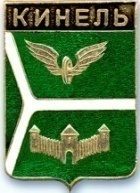 ДУМА ГОРОДСКОГО ОКРУГА КИНЕЛЬ САМАРСКОЙ ОБЛАСТИРЕШЕНИЕРассмотрев представленный администрацией городского округа Кинель Самарской области отчёт об исполнении бюджета городского округа Кинель Самарской области за I квартал 2022 года, Дума городского округа Кинель Самарской областиРЕШИЛА:1. Отчёт об исполнении бюджета городского округа Кинель Самарской области за I квартал 2022 года по доходам в сумме 156674 тыс. руб., по расходам в сумме 159960 тыс. руб., с превышением расходов над доходами в сумме 3286 тыс. руб. принять к сведению.2. Официально опубликовать настоящее решение.Председатель Думы городского округаКинель Самарской области                                                          А.А. СанинГлава городского округа Кинель Самарской области	                                                              А.А. Прокудин                                                                                                            . Кинель, ул. Мира, д. 42а. Кинель, ул. Мира, д. 42а. Кинель, ул. Мира, д. 42а. Кинель, ул. Мира, д. 42а. Кинель, ул. Мира, д. 42а. Кинель, ул. Мира, д. 42а. Кинель, ул. Мира, д. 42аТел. 2-19-60, 2-18-80Тел. 2-19-60, 2-18-80Тел. 2-19-60, 2-18-80«26»мая2022г.г.№185Об исполнении  бюджета городского округа Кинель Самарской области за   I квартал  2022 год